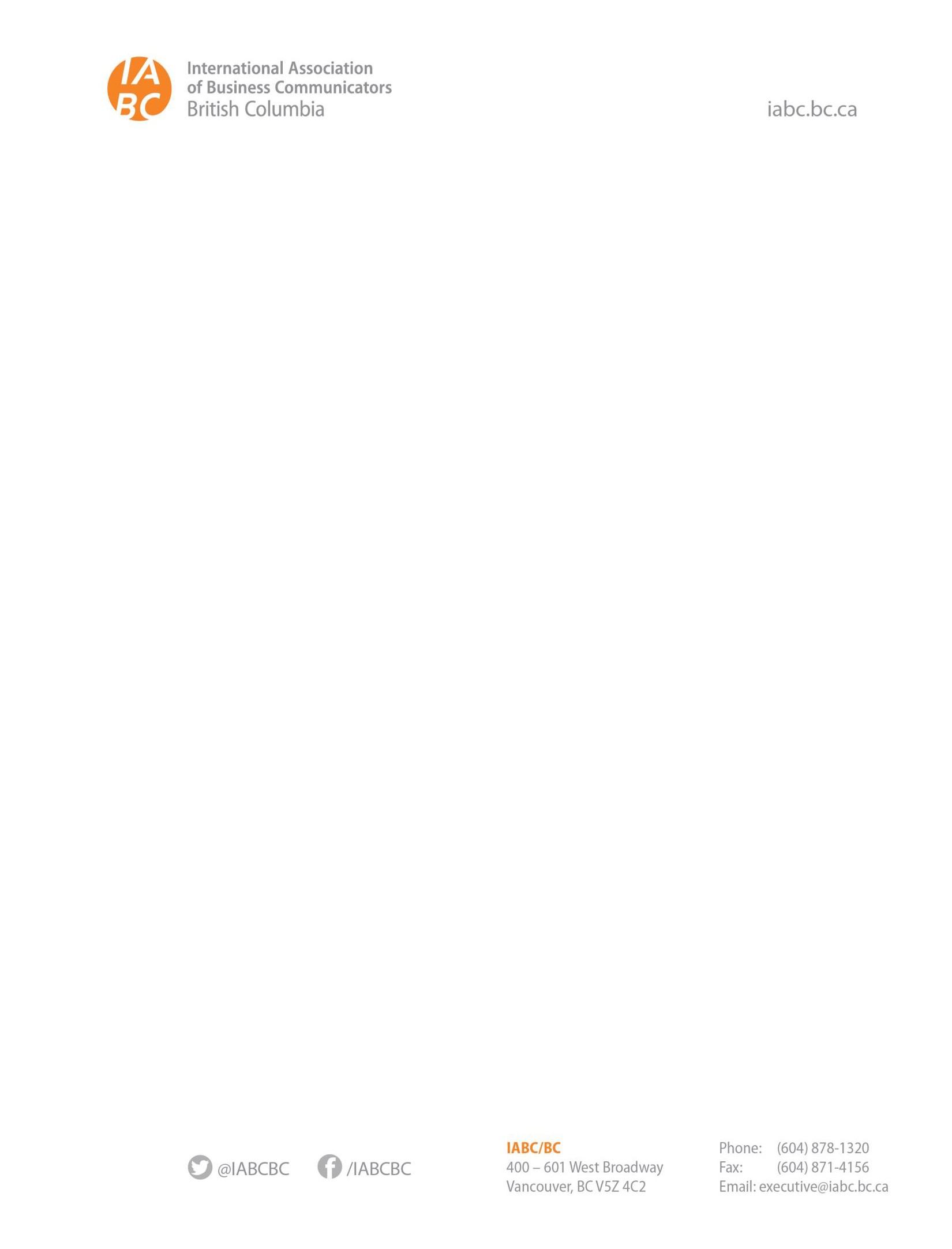 Official Nomination Form 2022 Wave AwardsCategory: New Navigator AwardAward criteria:An outstanding volunteer who has been volunteering for a minimum of one year and a maximum of four to five years.Someone who has gone out of their way to connect with members, contribute their time and communicate their knowledge.A person who has demonstrated a passion and an understanding of thecommunications profession.You cannot nominate a non-member (except for students), a current IABC/BC board member, or yourself – however we fully encourage asking someone else to nominate you!Who is your nominee? Nominee name: 
Nominee workplace:  Nominee title:Nominee email address:
Nominee phone number:Volunteer portfolio or committee and position:Who are you?Your name:Your workplace:
Your title:Your email address: Your phone number:Your IABC membership number:How has the nominee demonstrated initiative in chapter-level volunteer work? (Maximum 500 words.)Tip: Please provide specific examples of the nominee’s work.How has the nominee’s work been innovative and/or creative? (Maximum 500 words.)Tip: Please provide specific examples of the nominee’s work and how it is innovative or creative.How has the nominee gone above and beyond their volunteer role?(Maximum 500 words.)Tip: Please provide detail of how the nominee has gone above and beyond while performing their role.What achievements did the nominee make that had a significant impact on IABC/BC and its members? (Maximum 500 words.)Tip: Please provide specific examples of how the nominees work has helped the chapter. For example, how has it helped us to deliver our programming, achieve strategic goals or add value to our members.Please complete this nomination form and email it to awards@iabc.bc.ca with the subject line: “Wave Awards” before Wednesday, May 4, 2022. 

Remember to save the date for our 2022 Wave Awards Gala on Thursday, June 16, 2022! 